ČETVRTAK 5.11. 2020. PRIRODA I DRUŠTVO Pročitati tekst u udžbeniku na 22. i 23. stranici. Proučiti fotografije na 23. stranici i napisati koje biljke se uzgajaju u brežuljkastim krajevima.Ponovi nastavni sadržaj uz križaljku:https://www.bookwidgets.com/play/UK8GH3 DOMAĆA ZADAĆA: radna bilježnica 21. i 22. stranicaPLAN PLOČE: 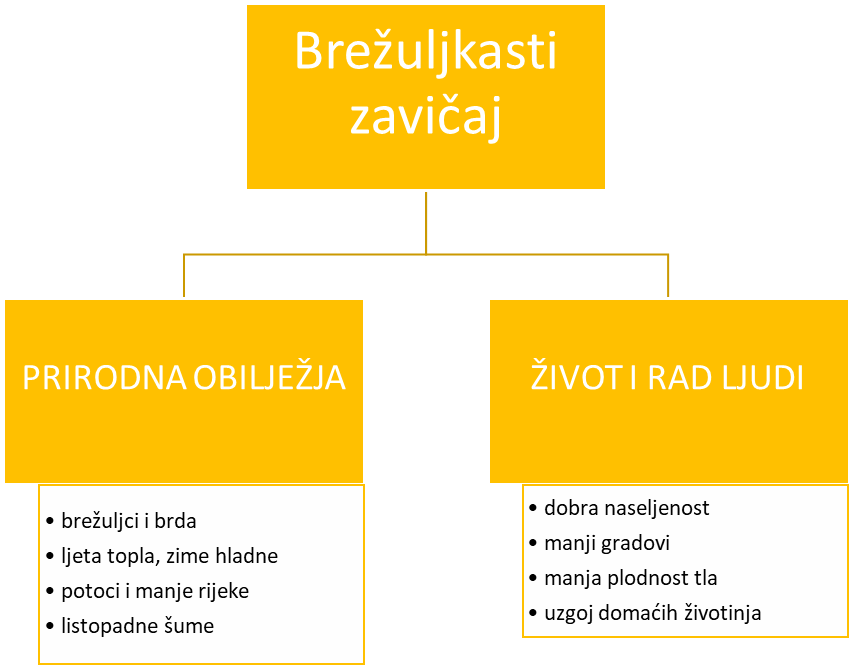 